УКРАЇНАПАВЛОГРАДСЬКА   МІСЬКА  РАДАДНІПРОПЕТРОВСЬКОЇ  ОБЛАСТІ(35 сесія VІІІ скликання)РІШЕННЯвід 14.03.2023р.				                               №950-35/VІІІПро надання у користування земельних ділянокКеруючись п.34 ч.1 ст.26 Закону України "Про місцеве самоврядування                       в Україні", ст.ст.12,93,120,123,141 Земельного кодексу України, ст.7 Закону України "Про оренду землі", Законом України "Про державну реєстрацію   речових   прав   на   нерухоме   майно   та   їх   обтяжень",   Законом   України  "Про   Державний   земельний   кадастр",   рішенням 34 сесії  VII скликання від 13.02.2018р. №1062-34/VII "Про затвердження переліку назв вулиць, провулків, проїздів, проспектів, бульварів, площ у місті Павлоград", рішенням 31 сесії VIII скликання від 13.12.2022р. №829-31/VIII "Про перейменування вулиць та провулків міста Павлоград", розглянувши заяви фізичних та юридичних осіб, міська рада В И Р І Ш И Л А :Припинити дію договору оренди земельної ділянки:1.1 на вул.Героїв України,2ж, площею 0,2985 га, кадастровий номер 1212400000:01:007:0017, укладеного з Приватним підприємством "Фірма "ЗЕТ"                    та зареєстрованого 12.05.2021р. за №41921887, у зв'язку зі зміною власника об'єкту нерухомого майна та переходом права власності на нерухоме майно, згідно поданої заяви. Зобов'язати ПП "Фірма "ЗЕТ" (ідентифікаційний код хххххххх), у місячний термін,              з моменту прийняття даного рішення, забезпечити державну реєстрацію припинення  права оренди земельної ділянки.1.2 на пров.Музейний,2, площею 0,1041 га, кадастровий номер 1212400000:02:033:0090, укладеного з Публічним акціонерним товариством "Акціонерний комерційний промислово-інвестиційний банк" та зареєстрованого 16.01.2014р.                                 за №4286134, у зв'язку зі зміною власника об'єкту нерухомого майна та переходом права власності на нерухоме майно, згідно поданої заяви. Зобов'язати ПАТ "Акціонерний комерційний промислово-інвестиційний банк" (ідентифікаційний код хххххххх), у місячний термін, з моменту прийняття даного рішення, забезпечити державну реєстрацію припинення  права оренди земельної ділянки.1.3 на вул.Полтавська,127/15, площею 0,0273 га, кадастровий номер 1212400000:02:035:0079, укладеного з Фізичною особою-підприємцем Гарібовим Афаром Гаріб огли та зареєстрованого 05.06.2012р. за №121240004000162, у зв'язку зі зміною власника об'єкту нерухомого майна та переходом права власності на нерухоме майно, згідно поданої заяви. Зобов'язати ФОП Гарібова А.Г.о. (ідентифікаційний номер хххххххххх), у місячний термін, з моменту прийняття даного рішення, забезпечити державну реєстрацію припинення  права оренди земельної ділянки.1.4 на вул.Хуторська,11, площею 0,1357 га, кадастровий номер 1212400000:02:066:0163, укладеного з Фізичною особою-підприємцем Батурінцем Олександром Валерійовичем та зареєстрованого 01.11.2010р. за №041011300148, у зв'язку   зі зміною власника об'єкту нерухомого майна та переходом права власності на нерухоме майно, згідно поданої заяви. Зобов'язати ФОП Батурінця О.В. (ідентифікаційний номер хххххххххх), у місячний термін, з моменту прийняття даного рішення, забезпечити державну реєстрацію припинення  права оренди земельної ділянки.1.5 на вул.Хуторська,9а, площею 0,0075 га, кадастровий номер 1212400000:02:066:0106, укладеного з Товариством з обмеженою відповідальністю "ПЕРШИЙ  ПРОСПЕКТ" та зареєстрованого 26.11.2012р. за №121240004000285, у зв'язку   зі зміною власника об'єкту нерухомого майна та переходом права власності на нерухоме майно, згідно поданої заяви. Зобов'язати ТОВ "ПЕРШИЙ ПРОСПЕКТ" (ідентифікаційний код хххххххх),                          у місячний термін, з моменту прийняття даного рішення, забезпечити державну реєстрацію припинення  права оренди земельної ділянки.2. Надати земельну ділянку, зареєстровану в Державному земельному кадастрі, право власності на яку зареєстровано у Державному реєстрі речових прав на нерухоме майно,                без зміни її меж та цільового призначення:2.1 Громадянину Сердечному Михайлу Віталійовичу (ідентифікаційний номер хххххххххх), у зв'язку зі зміною власника об'єкту нерухомого майна,                                              на вул.Героїв України,2ж, площею 0,2985 га, кадастровий номер 1212400000:01:007:0017, для обслуговування будівель та споруд, вид цільового призначення земель                           (КВЦПЗ) - 03.07 - (для будівництва та обслуговування будівель торгівлі), землі житлової та громадської забудови, в оренду строком на 10 (десять) років.Строк оренди на даний термін встановлений на підставі голосування депутатів на сесії Павлоградської міської ради.Визначити річну орендну плату за користування цією земельною ділянкою в розмірі 4% від грошової оцінки земельної ділянки згідно порядку встановлення розмірів орендної плати за земельні ділянки, які розташовані на території міста Павлоград, затвердженого рішенням сесії Павлоградської міської ради  від 30.06.2021р. №292-10/VIII.2.2 Фізичній особі-підприємцю Дроздову Валерію Миколайовичу(ідентифікаційний номер хххххххххх), у зв'язку зі зміною власника об'єкту нерухомого майна,                                               на пров.Музейний,2, площею 0,1041 га, кадастровий номер 1212400000:02:033:0090,                      для комерційного використання – обслуговування частини будівлі по фактичному розміщенню об'єкта, вид цільового призначення земель (КВЦПЗ) - 03.09 - (для будівництва та обслуговування будівель кредитно-фінансових установ), землі житлової та громадської забудови, в оренду строком на 10 (десять) років.Строк оренди на даний термін встановлений на підставі голосування депутатів на сесії Павлоградської міської ради.Визначити річну орендну плату за користування цією земельною ділянкою в розмірі 12% від грошової оцінки земельної ділянки згідно порядку встановлення розмірів орендної плати за земельні ділянки, які розташовані на території міста Павлоград, затвердженого рішенням сесії Павлоградської міської ради  від 30.06.2021р. №292-10/VIII.2.3 Громадянину Акберову Гошгару Юсіф Огли (ідентифікаційний номер хххххххххх), на вул.Полтавська,127/15, площею 0,0273 га, кадастровий номер 1212400000:02:035:0079, для обслуговування магазину, вид цільового призначення земель (КВЦПЗ) - 03.07 - (для будівництва та обслуговування будівель торгівлі), землі житлової та громадської забудови, в оренду строком на 10 (десять) років.Строк оренди на даний термін встановлений на підставі голосування депутатів на сесії Павлоградської міської ради.Визначити річну орендну плату за користування цією земельною ділянкою в розмірі 4% від грошової оцінки земельної ділянки згідно порядку встановлення розмірів орендної плати за земельні ділянки, які розташовані на території міста Павлоград, затвердженого рішенням сесії Павлоградської міської ради  від 30.06.2021р. №292-10/VIII.2.4 Громадянину Кононенку Сергію Олександровичу (ідентифікаційний номер хххххххххх), на вул.Хуторська,11, площею 0,1357 га, кадастровий номер 1212400000:02:066:0163, для обслуговування нежитлових приміщень, вид цільового призначення земель (КВЦПЗ) - 03.07 - (для будівництва та обслуговування будівель торгівлі), землі житлової та громадської забудови, в оренду строком до 03.07.2039 року.Строк оренди на даний термін встановлений на підставі голосування депутатів на сесії Павлоградської міської ради.Визначити річну орендну плату за користування цією земельною ділянкою в розмірі 3,5% від грошової оцінки земельної ділянки згідно порядку встановлення розмірів орендної плати за земельні ділянки, які розташовані на території міста Павлоград, затвердженого рішенням сесії Павлоградської міської ради  від 30.06.2021р. №292-10/VIII.2.5 Громадянину Воєводі Павлу Ігнатійовичу (ідентифікаційний номер хххххххххх), на вул.Хуторська,9а, площею 0,0075 га, кадастровий номер 1212400000:02:066:0106,                    для обслуговування гаража по фактичному розміщенню об'єкта, вид цільового призначення земель (КВЦПЗ) - 03.07 - (для будівництва та обслуговування будівель торгівлі), землі житлової та громадської забудови, в оренду строком на 10 (десять) років.Строк оренди на даний термін встановлений на підставі голосування депутатів на сесії Павлоградської міської ради.Визначити річну орендну плату за користування цією земельною ділянкою в розмірі 4% від грошової оцінки земельної ділянки згідно порядку встановлення розмірів орендної плати за земельні ділянки, які розташовані на території міста Павлоград, затвердженого рішенням сесії Павлоградської міської ради  від 30.06.2021р. №292-10/VIII.2.6 Громадянину Ізюмському Євгену Сергійовичу (ідентифікаційний номер хххххххххх), на вул.Світличної Ганни,68, площею 0,0761 га, кадастровий номер 1212400000:02:026:0018, для будівництва і обслуговування житлового будинку, господарських будівель і споруд, вид цільового призначення земель (КВЦПЗ) - 02.01 - (для будівництва і обслуговування житлового будинку, господарських будівель і споруд (присадибна ділянка), землі житлової та громадської забудови, в оренду строком                            на 49 (сорок дев'ять) років.Строк оренди на даний термін встановлений на підставі голосування депутатів на сесії Павлоградської міської ради.Визначити річну орендну плату за користування цією земельною ділянкою в розмірі 0,1% від грошової оцінки земельної ділянки згідно порядку встановлення розмірів орендної плати за земельні ділянки, які розташовані на території міста Павлоград, затвердженого рішенням сесії Павлоградської міської ради  від 30.06.2021р. №292-10/VIII.2.7 Громадянці Згуровській Анні Анатоліївні (ідентифікаційний номер хххххххххх), на вул.Дніпровська,2а, площею 0,3970 га, кадастровий номер 1212400000:02:045:0133,                    для обслуговування будівель та споруд, вид цільового призначення земель                           (КВЦПЗ) - 03.07 - (для будівництва та обслуговування будівель торгівлі), землі житлової                та громадської забудови, в оренду строком на 1 (один) рік.Строк оренди на даний термін встановлений на підставі голосування депутатів на сесії Павлоградської міської ради.Визначити річну орендну плату за користування цією земельною ділянкою в розмірі 4% від грошової оцінки земельної ділянки згідно порядку встановлення розмірів орендної плати за земельні ділянки, які розташовані на території міста Павлоград, затвердженого рішенням сесії Павлоградської міської ради  від 30.06.2021р. №292-10/VIII.Договір оренди земельної ділянки, укладений з гр.Коваленком А.А. на земельну ділянку площею 0,3970 га, на вул.Дніпровська,2а, кадастровий номер 1212400000:02:045:0133, зареєстрований 24.12.2012р. за №121240004000320, вважати таким, що втратив чинність.2.8 Фізичній особі-підприємцю Живченку Едуарду Миколайовичу (ідентифікаційний номер хххххххххх), на вул.Дніпровська,416А/16, площею 0,0903 га, кадастровий номер 1212400000:03:009:0061, для обслуговування нежитлової промислової будівлі,                                вид цільового призначення земель (КВЦПЗ) - 11.02 - (для розміщення та експлуатації основних, підсобних і допоміжних будівель та споруд підприємств переробної, машинобудівної та іншої промисловості), землі промисловості, транспорту, зв'язку, енергетики, оборони та іншого призначення, в оренду строком на 25 (двадцять п'ять) років.Строк оренди на даний термін встановлений на підставі голосування депутатів на сесії Павлоградської міської ради.Визначити річну орендну плату за користування цією земельною ділянкою в розмірі 4% від грошової оцінки земельної ділянки згідно порядку встановлення розмірів орендної плати за земельні ділянки, які розташовані на території міста Павлоград, затвердженого рішенням сесії Павлоградської міської ради  від 30.06.2021р. №292-10/VIII.Договір оренди земельної ділянки, укладений з ФОП Живченком Е.М. на земельну ділянку площею 0,0903 га, на вул.Дніпровська,416А/16, площею 0,0903 га, кадастровий номер 1212400000:03:009:0061, зареєстрований 27.12.2012р. за №121240004000334, вважати таким, що втратив чинність.2.9 Приватному підприємству "ДІНАС" (ідентифікаційний код хххххххх),                             на вул.Центральна,21б, площею 0,0945 га, кадастровий номер 1212400000:02:017:0067,                    для обслуговування цілодобової автостоянки, вид цільового призначення земель                           (КВЦПЗ) - 03.13 - (для будівництва та обслуговування будівель закладів побутового обслуговування), землі житлової та громадської забудови, в оренду строком                                   на 10 (десять) років.Строк оренди на даний термін встановлений на підставі голосування депутатів на сесії Павлоградської міської ради.Визначити річну орендну плату за користування цією земельною ділянкою в розмірі 12% від грошової оцінки земельної ділянки згідно порядку встановлення розмірів орендної плати за земельні ділянки, які розташовані на території міста Павлоград, затвердженого рішенням сесії Павлоградської міської ради  від 30.06.2021р. №292-10/VIII.Договір оренди земельної ділянки, укладений з ПП "ДІНАС" на земельну ділянку площею 0,0945 га, на вул.Центральна,21б, кадастровий номер 1212400000:02:017:0067, зареєстрований 08.12.2011р. за №121240004000060, вважати таким, що втратив чинність.3. Зобов’язати землекористувачів протягом місяця з моменту прийняття даного рішення:3.1 Звернутися до відділу земельно-ринкових відносин для укладання договору оренди земельної ділянки, що надається згідно з п.2 цього рішення.3.2 Забезпечити державну реєстрацію права оренди на земельну ділянку,                             що надається згідно з п.2 цього рішення.4. Використовувати надану земельну ділянку за цільовим призначенням, утримувати її у належному санітарному стані, постійно проводити роботи з прибирання та благоустрою наданої і прилеглої території.5. Забезпечити збереження та вільний доступ до мереж інженерних комунікацій, які проходять по наданій території, для проведення ремонтних та профілактичних робіт.6. У разі виникнення цивільно-правових відносин по забудові, звернутись у міську раду  в місячний термін з клопотанням на переоформлення земельної ділянки.7. Невиконання пункту 4 даного рішення тягне за собою застосування штрафних санкцій згідно з Кодексом України про адміністративні правопорушення.8. Забезпечити:- виконання вимог Постанови КМУ від 28.12.01р. №1789, від 01.08.06р. №1045;- виконання вимог Закону України "Про охорону земель".9. При необхідності знищення або пошкодження дерев і чагарників згідно постанови Кабміну від 28.12.2001 року №1789 погодити розмір шкоди з управлінням екології та природних ресурсів у Дніпропетровській області та органів, які відповідають за стан зелених насаджень, та згідно постанови Кабміну від 01.08.2006р. №1045 погодити порядок видалення дерев, кущів, газонів і квітників.10. При проведенні будівельних робіт землекористувачу отримати спеціальний  дозвіл на зняття та перенесення ґрунтового покриву (родючого шару грунту).11. Рекомендувати Головному управлінню Держгеокадастру у Дніпропетровській області внести відомості до Державного земельного кадастру згідно прийнятого рішення.12. Зняти на доопрацювання на підставі голосування депутатів на сесії Павлоградської міської ради питання надання у користування земельної ділянки:12.1 Громадянці Гречко Наталії Юріївні (ідентифікаційний номер хххххххххх),                      на вул.Соборна,109, площею 0,1612 га, кадастровий номер 1212400000:02:026:0130,                    для обслуговування будівлі, вид цільового призначення земель (КВЦПЗ) - 03.05 - (для будівництва та обслуговування будівель закладів культурно-просвітницького обслуговування). 12.2 Товариству з обмеженою відповідальністю "ЖИТЛОВИЙ КОМПЛЕКС "ОЗЕРНИЙ 35" (ідентифікаційний код хххххххх), у зв'язку зі зміною власника об'єкту нерухомого майна, на вул.Озерна,35, площею 0,1000 га, кадастровий номер 1212400000:02:026:0095, для завершення будівництва 10-ти поверхового будинку,                       вид цільового призначення земель (КВЦПЗ) - 02.03 - (для будівництва і обслуговування багатоквартирного житлового будинку).13. Відповідальність щодо виконання даного рішення покласти на начальника відділу земельно-ринкових відносин.14. Загальне керівництво по виконанню даного рішення покласти на заступника міського голови за напрямком роботи.15. Контроль за виконанням рішення покласти на постійну депутатську комісію                              з питань екології, землеустрою, архітектури, генерального планування та благоустрою.Міський голова                                                                                             Анатолій ВЕРШИНА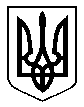 